Результаты онлайн-опроса граждан по оценке работы, проведеннойадминистративным отделом Орелстата, по противодействию коррупциив 2023 году.В онлайн-опросе Орелстата приняли участие 52 респондента. Ответы на вопрос «Как Вы оцениваете работу, проводимую в Территориальном органе Федеральной службы государственной статистики по Орловской области по противодействию коррупции в 2023 году?» распределились следующим образом: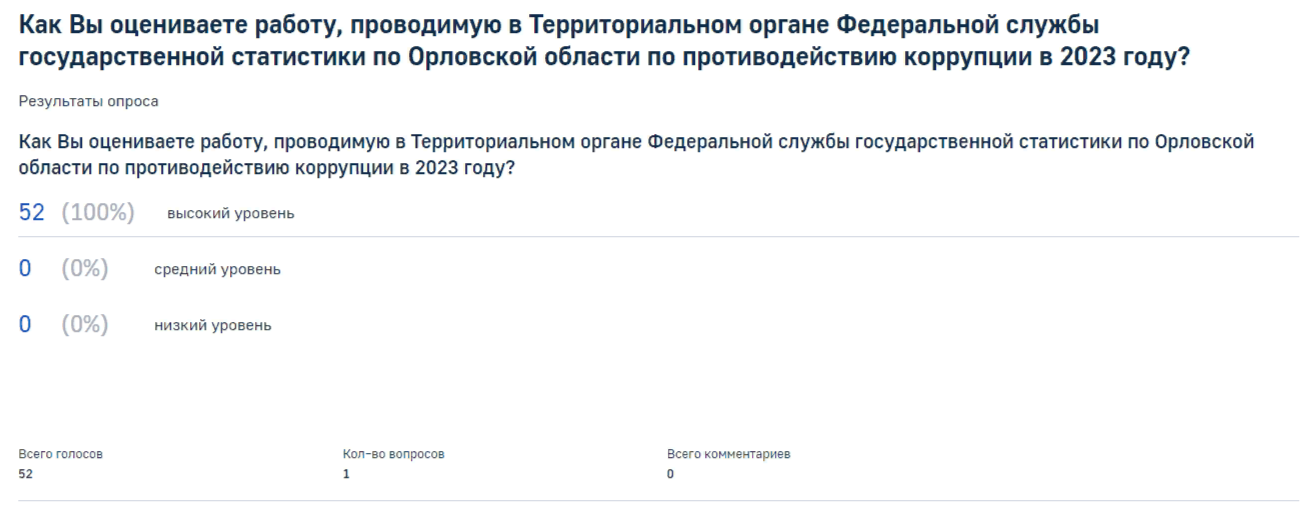 